BỘ GIÁO DỤC VÀ ĐÀO TẠOTÀI LIỆU HƯỚNG DẪN SỬ DỤNG CHỨC NĂNG ĐIỀU CHỈNH NGUYỆN VỌNG ĐĂNG KÝ XÉT TUYỂN TRỰC TUYẾN(Dành cho Thí sinh Điều chỉnh nguyện vọng ĐKXT bằng phương thức trực tuyến)Hà Nội, 7/2018MỤC LỤCI. CÁC QUY ĐỊNH VÀ LƯU Ý:	3II. ĐIỀU CHỈNH NGUYỆN VỌNG BẰNG PHƯƠNG THỨC TRỰCTUYẾN	41. Mô tả tổng quát các bước thực hiện	42. Hướng dẫn sử dụng chi tiết	5Bước 1: Đăng nhập	5Bước 2: Vào chức năng Thay đổi NV ĐKXT	6Bước 3: In danh sách nguyện vọng trước khi thay đổi	6Bước 4:	Thay đổi nguyện vọng	7Bước 4.1 Thay đổi thứ tự nguyện vọng	7Bước 4.2: Xóa nguyện vọng	8Bước 4.3: Thêm mới nguyện vọng	8Bước 4.4: Sửa nguyện vọng	9Bước 5: Lưu thông tin	10Bước 6: Xác nhận đăng ký	10Bước 7: Kết thúc	12III. MỘT SỐ THẮC MẮC VÀ CÁCH KHẮC PHỤC	132Tài liệu này được xây dựng nhằm hướng dẫn người dùng là các Thí sinh tham dự Kỳ thi THPT Quốc gia năm 2018 hiểu và sử dụng được chức năng Điều chỉnh nguyện vọng đăng ký xét tuyển trực tuyến.Danh mục từ viết tắtI. CÁC QUY ĐỊNH VÀ LƯU Ý:Tài khoản và mật khẩuThí sinh sử dụng tài khoản và mật khẩu cá nhân đã được cấp để truy cập vào Hệ thống thực hiện điều chỉnh NV ĐKXT bằng phương thức trực tuyến, dùng mã OTP để xác nhận thực hiện việc điều chỉnh NV ĐKXT. Mật khẩu để đăng nhập Hệ thống của thí sinh là mật khẩu được cấp khi đăng ký dự thi, trường hợp đã thay đổi mật khẩu sau khi được cấp thì dùng mật khẩu đã thay đổi. Nếu thí sinh quyên mật khẩu thì đến ĐTN để xin cấp lại. Thí sinh tự chịu trách nhiệm bảo mật tài khoản và mật khẩu Hệthống của mình.Thí sinh muốn điều chỉnh NV ĐKXT trực tuyến phải đăng ký số điện thoại. Nếu thí sinh chưa khai số điện thoại hoặc đổi số điện thoại thì khi đăng nhập vào Hệ thống để điều chỉnh NV ĐKXT có thể khai báo lại.Lịch điều chỉnh nguyện vọng ĐKXT:3Mỗi thí sinh chỉ được điều chỉnh NV ĐKXT 01 lần trong thời gian quy định và chỉ được sử dụng một trong hai phương thức: trực tuyến hoặc bằng Phiếu điều chỉnh NV ĐKXT.Phương thức điều chỉnh NV ĐKXT trực tuyến chỉ áp dụng cho thí sinh KHÔNG tăng thêm số nguyện vọng ĐKXT và KHÔNG điều chỉnh ưu tiên khu vực và ưu tiên đối tượng (Nếu thí sinh có điều chỉnh ưu tiên khu vực và ưu tiên đối tượng phải đến Điểm tiếp nhận hồ sơ (ĐTN) để điều chỉnh qua Phiếu điều chỉnh NV ĐKXT).8. Thí sinh muốn điều chỉnh NV ĐKXT tăng so với đăng ký ban đầu hoặc có điều chỉnh ưu tiên khu vực, ưu tiên đối tượng phải điều chỉnh bằng phiếu và thực hiện tại ĐTN.Điều chỉnh bằng Phiếu điều chỉnh NV ĐKXT: thí sinh được điều chỉnh tăng thêm số lượng nguyện vọng so với số lượng nguyện vọng đã đăng ký ban đầu trong Phiếu ĐKDT và phải nộp bổ sung lệ phí cho số nguyện vọng tăng thêm theo quy định hoặc thí sinh có điều chỉnh ưu tiên khu vực và ưu tiên đối tượng. Thí sinh phải điền đầy đủ thông tin vào Phiếu điều chỉnh NV ĐKXT và gửi trực tiếp về ĐTN để cán bộ máy tính cập nhật vào cơ sở dữ liệu của Cổng thông tin tuyển sinh của Bộ GDĐT. Lưu ý thí sinh ghi đúng mã trường, mã ngành/nhóm ngành, mã tổ hợp xét tuyển theo quy định của trường. Nguyện vọng nào ghi không đúng sẽ không được Hệ thống chấp nhận và bị loại. Thí sinh phải kiểm tra kết quả điều chỉnh NV ĐKXT trong thời gian quyđịnh và đề nghị điều chỉnh sai sót, nếu có.Thí sinh có thể đến các ĐTN để được hướng dẫn và hỗ trợ điều chỉnh NV ĐKXT bằng phương thức trực tuyến.ĐIỀU CHỈNH NGUYỆN VỌNG BẰNG PHƯƠNG THỨC TRỰC TUYẾNMô tả tổng quát các bước thực hiệnHướng dẫn sử dụng chi tiếtBước 1: Đăng nhậpDùng cho thử nghiệm (từ ngày 13-15/7):Truy cập vào website: http://thisinh.thithptquocgia.edu.vnThí sinh sẽ đăng nhập bằng: Số CMNDMật khẩu: Mật khẩu để đăng nhập Hệ thống của thí sinh là mật khẩu được cấp khi đăng ký dự thi, trường hợp đã thay đổi mật khẩu sau khi được cấp thì dùng mật khẩu đã thay đổi. Nếu thí sinh quyên mật khẩu thì đến ĐTN để xin cấp lại.Truy cập vào website: http://thisinh.thithptquocgia.edu.vnTên đăng nhập: Số CMNDMật khẩu: Mật khẩu để đăng nhập Hệ thống của thí sinh là mật khẩu được cấp khi đăng ký dự thi, trường hợp đã thay đổi mật khẩu sau khi được cấp thì dùng mật khẩu đã thay đổi. Nếu thí sinh quyên mật khẩu thì đến ĐTN để xin cấp lại.Thí sinh đăng nhập vào Hệ thống như sau: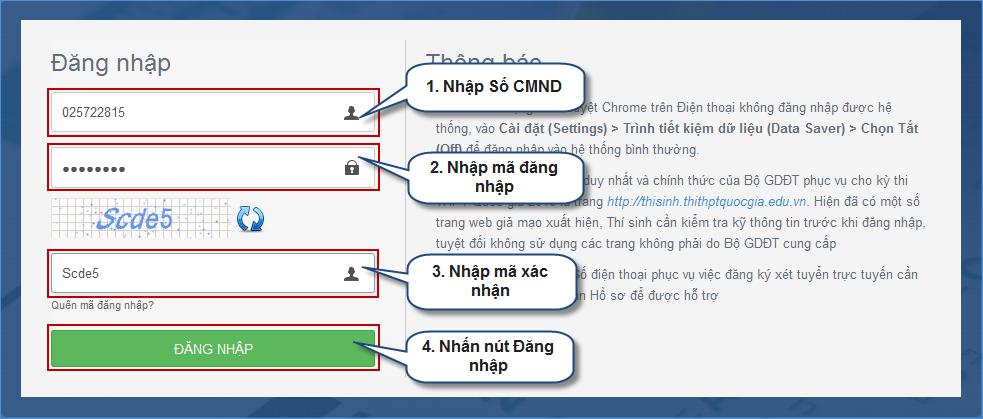 5Bước 2: Vào chức năng Thay đổi NV ĐKXTChọn chức năng Thay đổi nguyện vọng đăng ký xét tuyển sinh từ menu chươngtrình: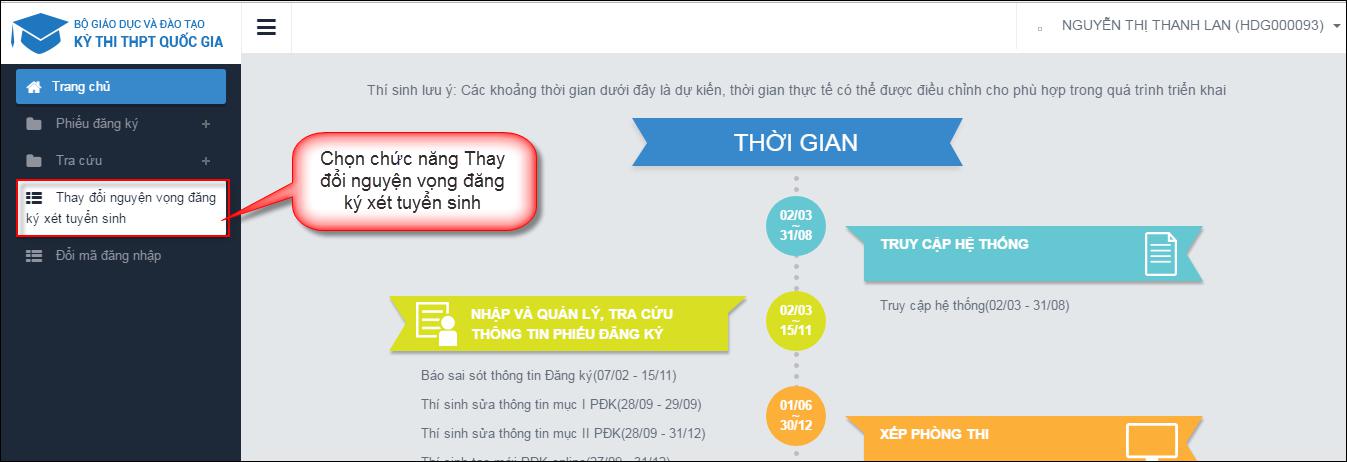 Sau khi chọn chức năng, màn hình Thông tin đăng ký nguyện vọng của thí sinh hiển thị: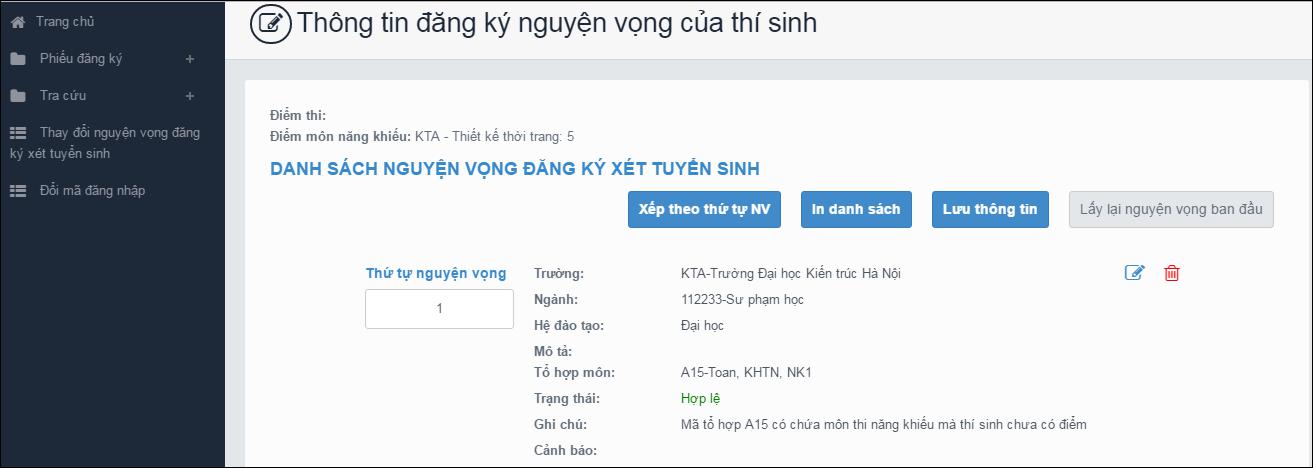 Bước 3: In danh sách nguyện vọng trước khi thay đổiĐể in danh sách nguyện vọng, thí sinh nhấn nút In danh sách trên màn hình: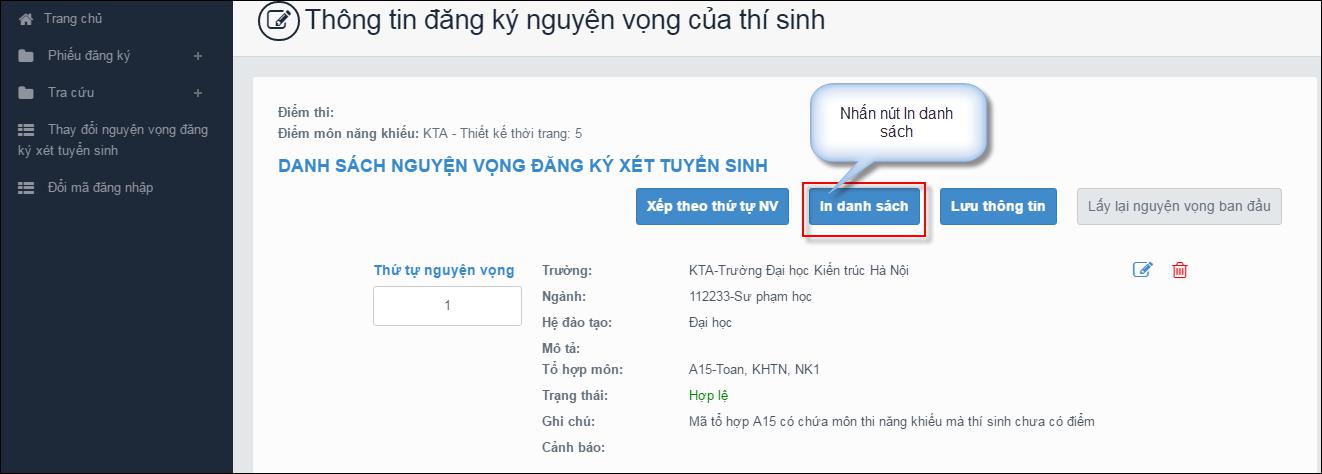 6Bước 4:	Thay đổi nguyện vọngLưu ý: Thí sinh có thể thực hiện một trong các thao tác: Sắp xếp lại thứ tự nguyện vọng hoặc Xóa, Sửa, Thêm mới nguyện vọng.Bước 4.1 Thay đổi thứ tự nguyện vọngĐể thay đổi thứ tự nguyện vọng, thí sinh nhập thứ tự nguyện vọng vào ô thứ tự nguyện vọng (ví dụ như hình bên dưới thí sinh muốn thay đổi thứ tự nguyện vọng 3 thành nguyện vọng 1, nguyện vọng 1 thành nguyện vọng 3):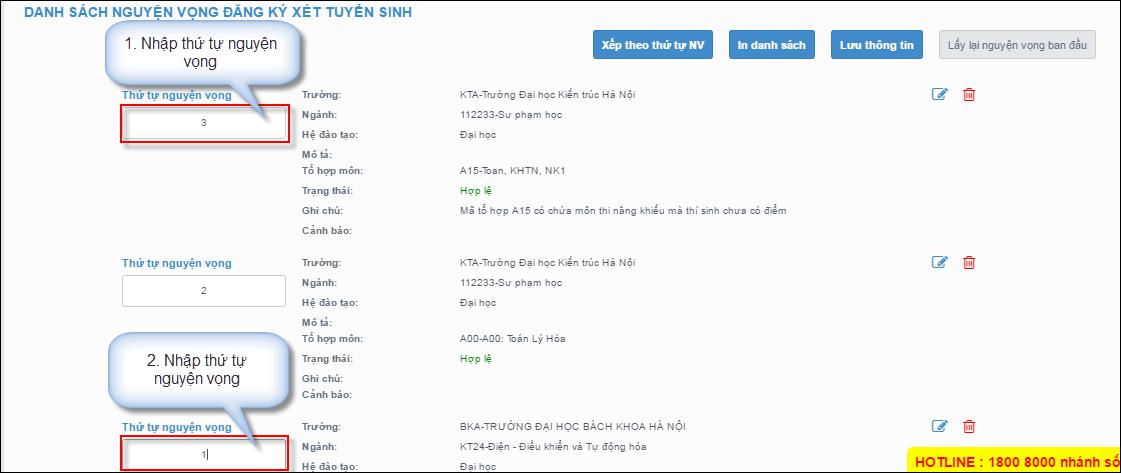 Sau đó nhấn nút “Xếp theo thứ tự NV” để sắp xếp theo thứ tự nguyện vọng tăng dần từ nguyện vọng thứ 1 đến thứ tự nguyện vọng cuối cùng của thí sinh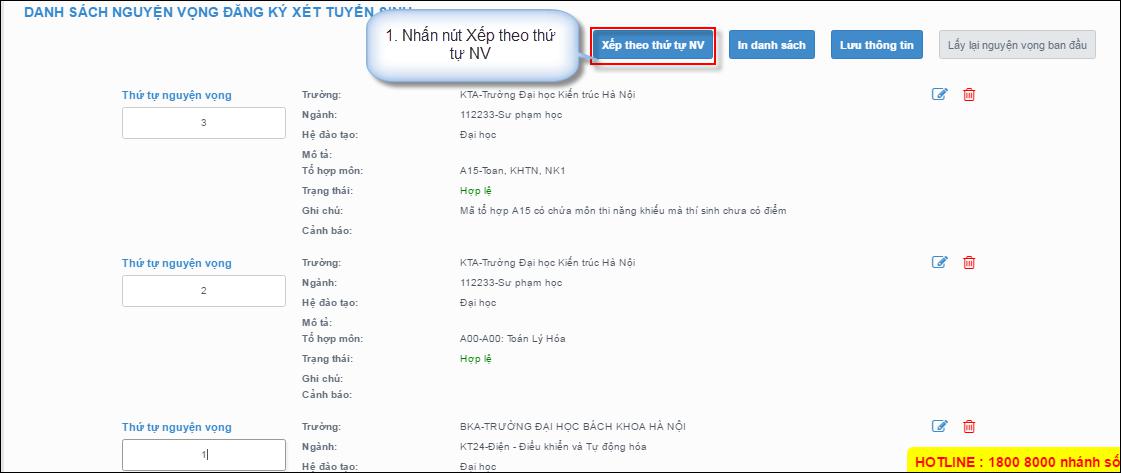 Sau khi nhấn nút Xếp theo thứ tự NV, hệ thống sẽ thực hiện sắp xếp lại theo thứ tự tăng dần như sau:7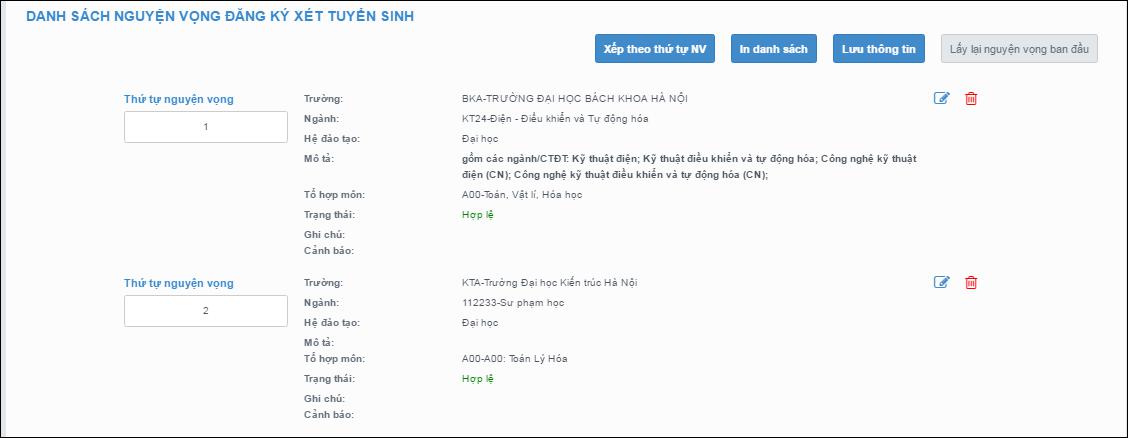 Bước 4.2: Xóa nguyện vọngĐể xóa 1 nguyện vọng, thí sinh nhấn chuột vào biểu tượng “Thùng rác màu đỏ” của nguyện vọng đó: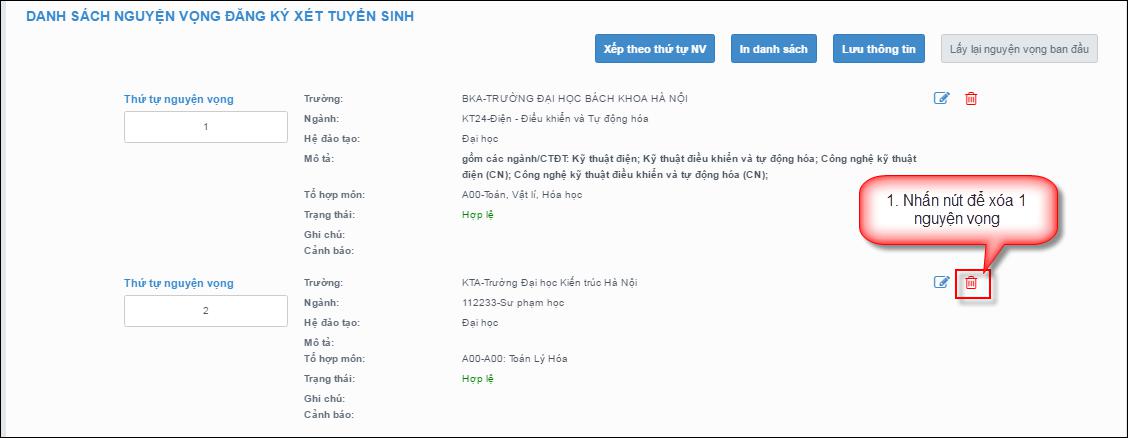 Trên màn hình hiển thị popup xác nhận xóa, thí sinh nhấn nút OK để xác nhận xóa nguyện vọng này ra khỏi Danh sách nguyện vọng đăng ký xét tuyển sinh hiện có: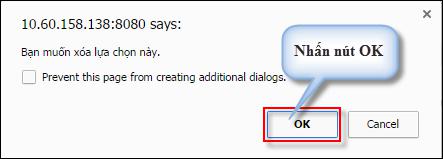 Bước 4.3: Thêm mới nguyện vọngLưu ý: Nút Thêm nguyện vọng chỉ hiển thị khi tổng số nguyện vọng hiện có nhỏ hơn tổng số nguyện vọng thí sinh đã đăng ký ban đầu khi nộp hồ sơ đăng ký dự thi.Để thêm mới 1 nguyện vọng, thí sinh nhấn nút Thêm nguyện vọng trên màn hình:8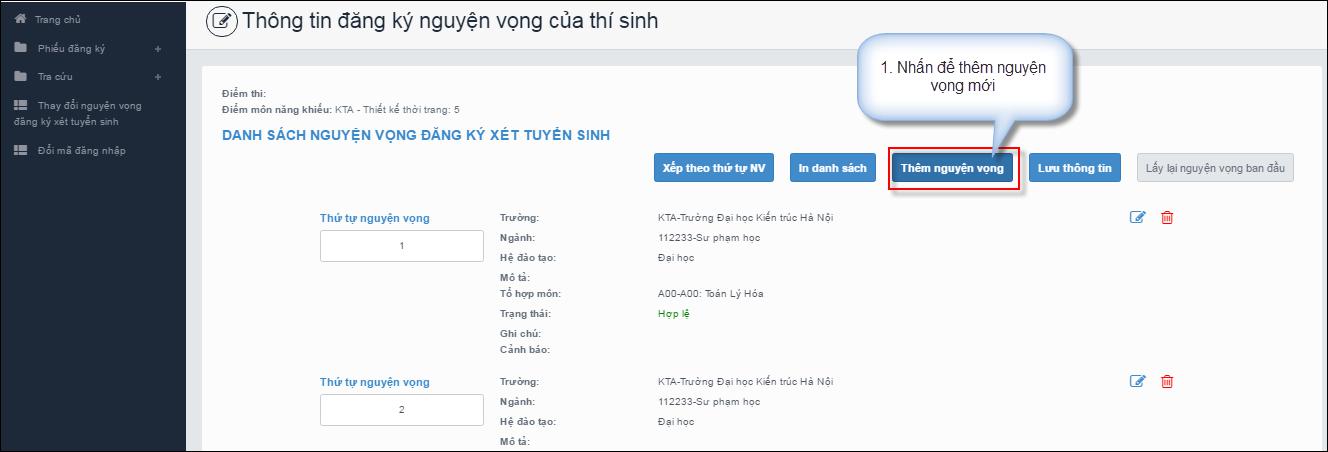 Thí sinh nhập thông tin nguyện vọng như trong hình sau: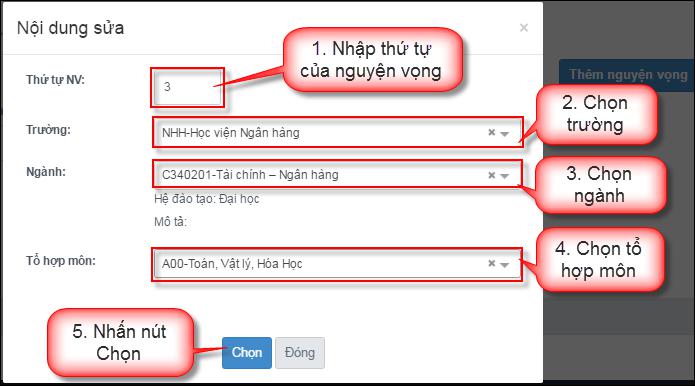 Bước 4.4: Sửa nguyện vọngĐể sửa 1 nguyện vọng trong danh sách nguyện vọng, thí sinh nhấn biểu tượng “Hình bút chì” của nguyện vọng đó: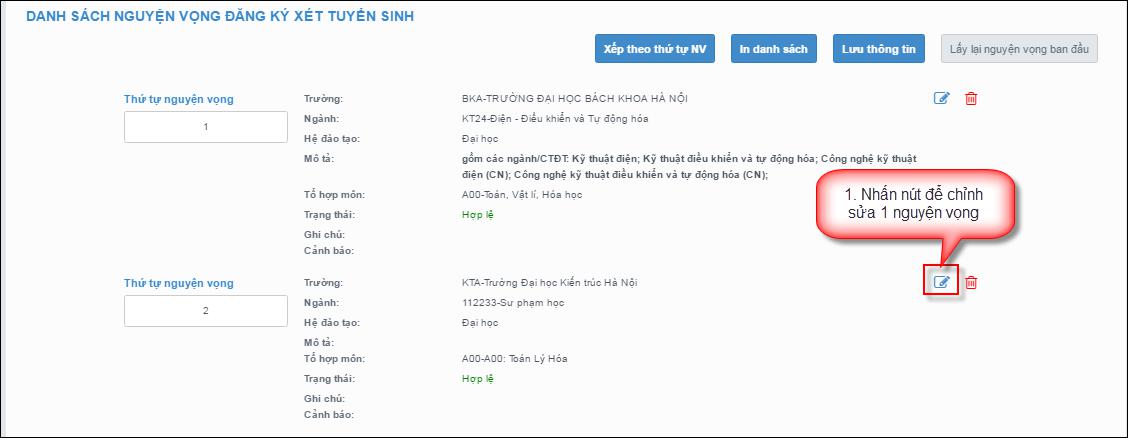 Trên màn hình sửa nguyện vọng, thí sinh chọn trường, chọn ngành, chọn tổ hợp môn nếu muốn thay đổi và nhấn nút Chọn:9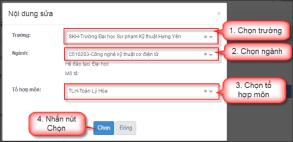 Bước 5: Lưu thông tinSau khi đã điều chỉnh thông tin nguyện vọng, thí sinh nhấn nút Lưu thông tin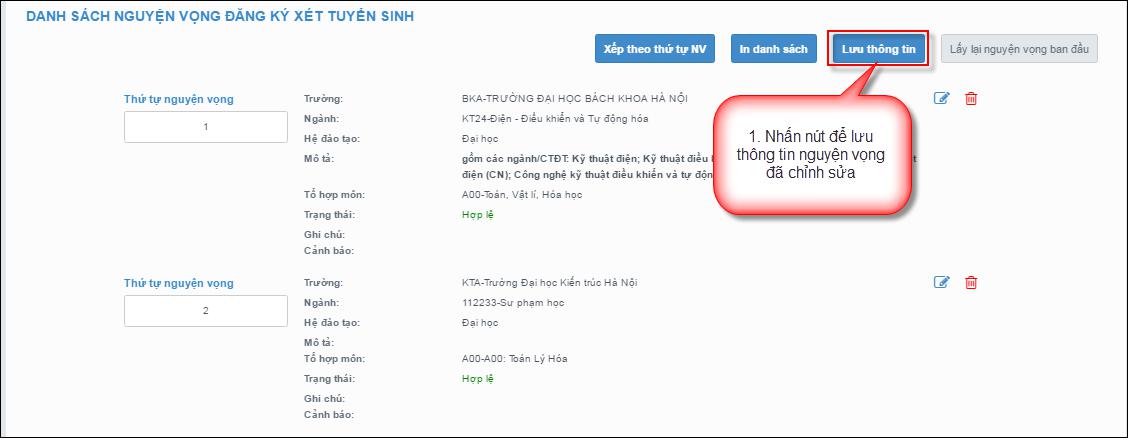 Bước 6: Xác nhận đăng kýSau khi điều chỉnh xong nguyện vọng, thí sinh sử dụng số điện thoại đã điền trong phiếu đăng ký gửi tin nhắn theo cú pháp:Với số điện thoại thuộc mạng Viettel, thí sinh soạn tin nhắn theo cú pháp:TSO <Số báo danh> gửi 8062Với số điện thoại thuộc các mạng khác (Mobifone, Vinaphone,…), thí sinh soạn tin nhắn theo cú pháp:TSO <Số báo danh> gửi 6058Sau khi soạn tin theo đúng cú pháp, hệ thống trả về một tin nhắn có mã xác thực như sau:10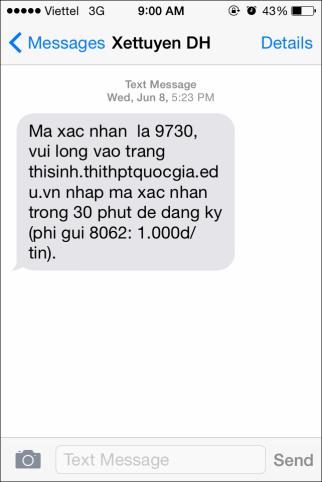 Thí sinh nhập mã xác thực vào ô và nhấn nút Xác nhận đăng ký: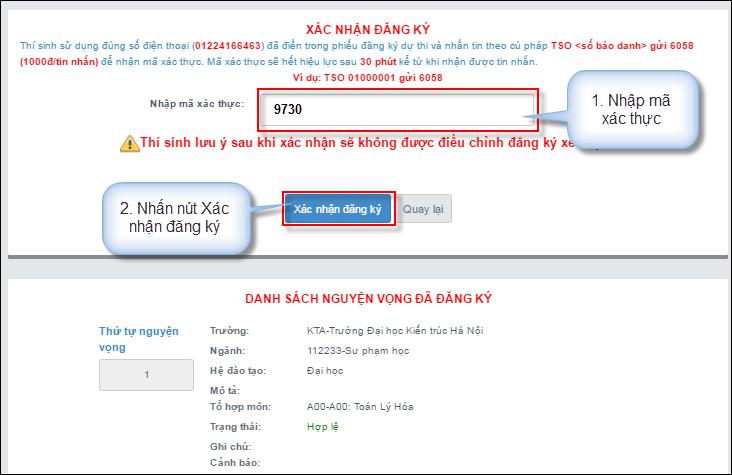 Thí sinh nhấn nút OK trên màn hình để xác nhận điều chỉnh nguyện vọng: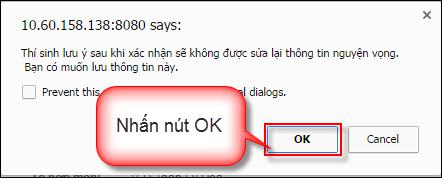 11Bước 7: Kết thúcSau khi nhấn OK, màn hình hiển thị thông báo sửa nguyện vọng thành công tiếp tục nhấn nút OK: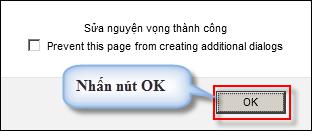 Sau khi nhấn OK, hệ thống quay về màn hình thông tin nguyện vọng của thísinh: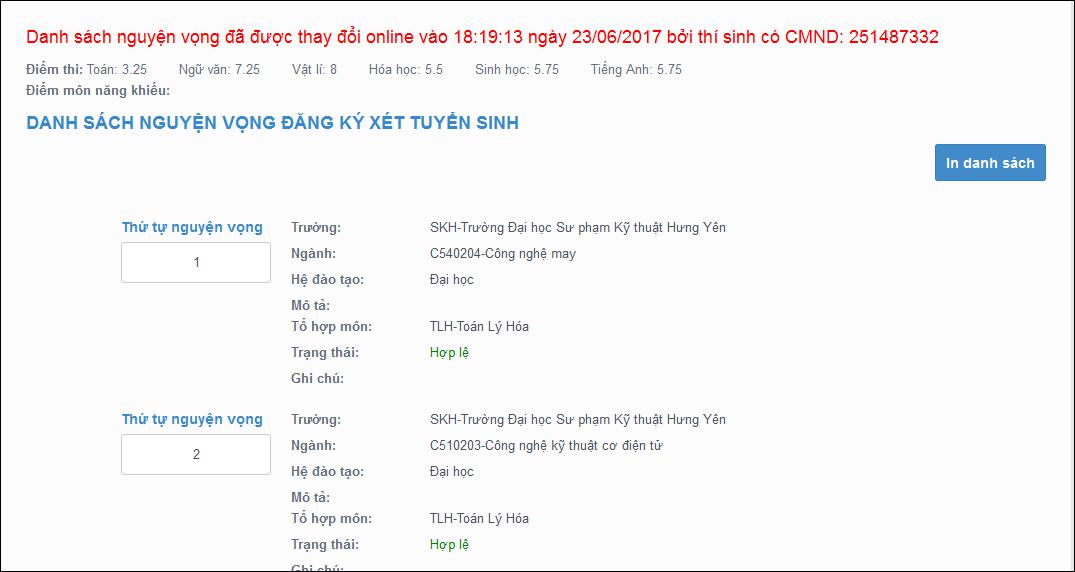 Sau khi về trang thông tin nguyện vọng, thí sinh có thể thực hiện In danh sách nguyện vọng sau khi điều chỉnh:12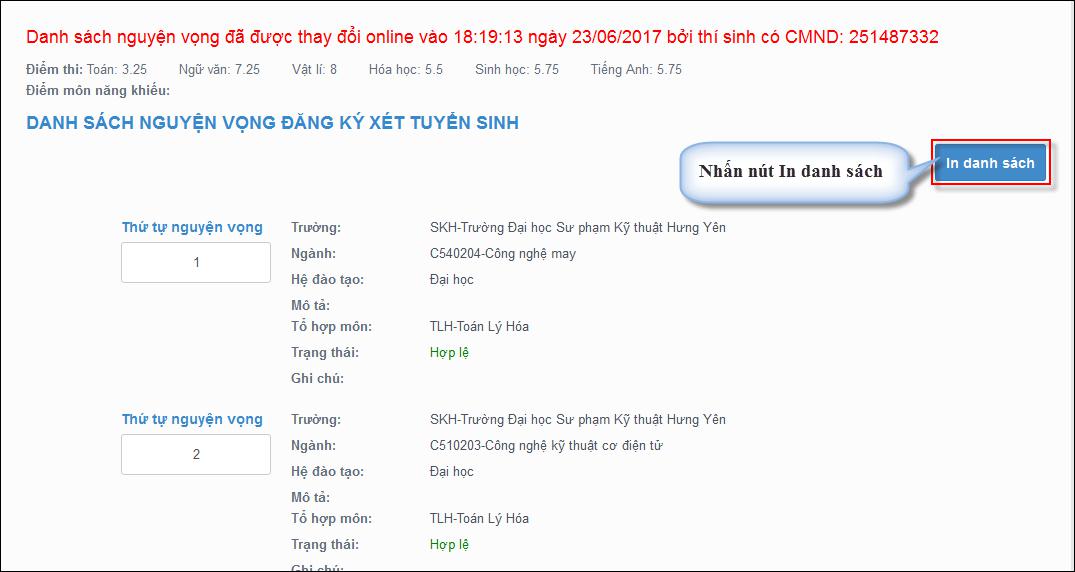 MỘT SỐ THẮC MẮC VÀ CÁCH KHẮC PHỤCtrường nhưng không được  đăng ký trước đó sẽ bị xóa. Tuy nhiên, nhiều15STTCụm từTừ viết tắt1Nguyện vọng đăng ký xét tuyểnNV ĐKXT2Điểm tiếp nhận hồ sơĐTN3Sở Giáo dục và Đào tạoSở GDĐT4Bộ Giáo dục và Đào tạoBộ GDĐT5Cán bộ công nghệ thông tinCán bộ CNTTTTNội dungThời gian thực hiện1Thí sinh thực hiện điều chỉnh nguyện vọng ĐKXTTừ 8 giờ 00 ngày 19/71theo phương thức trực tuyếnđến 17 giờ 00 ngày 26/7theo phương thức trực tuyếnđến 17 giờ 00 ngày 26/72Thí sinh thực hiện điều chỉnh nguyện vọng ĐKXTTừ 19/72bằng Phiếu điều chỉnh nguyện vọng ĐKXTđến 17 giờ 00 ngày 28/7bằng Phiếu điều chỉnh nguyện vọng ĐKXTđến 17 giờ 00 ngày 28/7TTNội dungThời gian thực hiệnThí sinh kiểm tra kết quả điều chỉnh nguyện vọng3ĐKXT và đề nghị điều chỉnh sai sót nếu có (chỉ ápTrước 17 giờ 00 ngày 30/73dụng đối với thí sinh điều chỉnh nguyện vọng ĐKXTTrước 17 giờ 00 ngày 30/7dụng đối với thí sinh điều chỉnh nguyện vọng ĐKXTbằng phiếu)BướcTên bướcGhi chú1.Đăng nhậpSử dụng tài khoản và mật khẩu đã được cấp2.Vào  chức  năng  Thay  đổiNV2.ĐKXTĐKXT44BướcTên bướcGhi chú3.In danh sách nguyện vọngDanh sách nguyện vọng trước khi thay đổi4.Thay đổi nguyện vọngThí  sinh  có  thể  thực  hiện  thao  tác:  xóa,4.Thay đổi nguyện vọngthêm, sửa, sắp xếp lại thứ tự nguyện vọngthêm, sửa, sắp xếp lại thứ tự nguyện vọng5.Lưu thông tin6.Xác nhận đăng kýSau khi đã xác nhận đăng ký, thí sinh sẽ6.Xác nhận đăng kýkhông được thay đổi nguyện vọng nữa.không được thay đổi nguyện vọng nữa.7.Kết thúcSTTNội dung thắc mắcNguyên nhân - Cách giải quyếtNguyên nhân - Cách giải quyếtChức  năng  điều  chỉnh  nguyện  vọng  ĐKXTChức  năng  điều  chỉnh  nguyện  vọng  ĐKXTKhông  điều  chỉnh  đượcchạy không ổn định trên một số trình duyệtchạy không ổn định trên một số trình duyệt1Không  điều  chỉnh  đượcnhư cốc cốc. Khuyến cáo sử dụng trình duyệtnhư cốc cốc. Khuyến cáo sử dụng trình duyệt1nguyện vọng ĐKXTnhư cốc cốc. Khuyến cáo sử dụng trình duyệtnhư cốc cốc. Khuyến cáo sử dụng trình duyệtnguyện vọng ĐKXTfirefox hoặc Chrome để thực hiện điều chỉnhfirefox hoặc Chrome để thực hiện điều chỉnhfirefox hoặc Chrome để thực hiện điều chỉnhfirefox hoặc Chrome để thực hiện điều chỉnhĐKXTĐKXTThí sinh truy cập trang:Thí sinh truy cập trang:Thí  sinh  không  biết  đănghttp://thisinh.thithptquocgia.edu.vn2Thí  sinh  không  biết  đăngSau đó nhập thông tin tài khoản đã được cấpSau đó nhập thông tin tài khoản đã được cấp2nhập hệ thốngSau đó nhập thông tin tài khoản đã được cấpSau đó nhập thông tin tài khoản đã được cấpnhập hệ thống(CMND, mã đăng nhập) để đăng nhập vào hệ(CMND, mã đăng nhập) để đăng nhập vào hệ(CMND, mã đăng nhập) để đăng nhập vào hệ(CMND, mã đăng nhập) để đăng nhập vào hệthống.thống.Cách 1: Thí sinh kiểm tra email của thí sinhCách 1: Thí sinh kiểm tra email của thí sinh(email đã điền trong hồ sơ bản cứng), hệ thống(email đã điền trong hồ sơ bản cứng), hệ thốngsẽ tự động gửi thông tin tài khoản bao gồmsẽ tự động gửi thông tin tài khoản bao gồm3Thí  sinh  chưa  nhận  được(CMND,  mã đăng  nhập) vào email sau  khi(CMND,  mã đăng  nhập) vào email sau  khi3mã đăng nhậpĐiểm tiếp nhận hồ sơ nhập phiếu đăng ký củaĐiểm tiếp nhận hồ sơ nhập phiếu đăng ký củamã đăng nhậpĐiểm tiếp nhận hồ sơ nhập phiếu đăng ký củaĐiểm tiếp nhận hồ sơ nhập phiếu đăng ký củathí sinh.thí sinh.Cách 2: Thí sinh liên hệ với ĐTN để lấy thôngCách 2: Thí sinh liên hệ với ĐTN để lấy thôngtin tài khoản.tin tài khoản.4Thí  sinh  đăng  nhập  hệThí sinh cần nhập đúng mã xác nhận, có phânThí sinh cần nhập đúng mã xác nhận, có phân4thống báo sai mã xác nhậnbiệt chữ hoa thường.biệt chữ hoa thường.thống báo sai mã xác nhậnbiệt chữ hoa thường.biệt chữ hoa thường.1313STTNội dung thắc mắcNội dung thắc mắcNội dung thắc mắcNội dung thắc mắcNguyên nhân - Cách giải quyếtThísinhđăngnhập  hệThí sinh kiểm tra lại kỹ thông tin tài khoảnThísinhđăngnhập  hệ(CMND, mã đăng nhập) của mình, trường hợp5thống báo Bạn nhập sai Sốthống báo Bạn nhập sai Sốthống báo Bạn nhập sai Sốthống báo Bạn nhập sai Số(CMND, mã đăng nhập) của mình, trường hợp5thống báo Bạn nhập sai Sốthống báo Bạn nhập sai Sốthống báo Bạn nhập sai Sốthống báo Bạn nhập sai Sốnếu vẫn sai  thì cần liên hệ ngay với ĐiểmCMND hoặc mã đăng nhậpCMND hoặc mã đăng nhậpCMND hoặc mã đăng nhậpCMND hoặc mã đăng nhậpnếu vẫn sai  thì cần liên hệ ngay với ĐiểmCMND hoặc mã đăng nhậpCMND hoặc mã đăng nhậpCMND hoặc mã đăng nhậpCMND hoặc mã đăng nhậpĐTN để yêu cầu cấp lại mã đăng nhập.ĐTN để yêu cầu cấp lại mã đăng nhập.Cách 1: Thí sinh nhấn vào link “Quên mãđăng nhập” trên màn hình Đăng nhập sau đóThísinhquênmã  đănglàm theo các bước để lấy mã đăng nhập.6Thísinhquênmã  đăngCách 2: Trong trường hợp thí sinh không có6nhậpCách 2: Trong trường hợp thí sinh không cónhậphoặc không nhớ hoặc sai email thí sinh cầnhoặc không nhớ hoặc sai email thí sinh cầnliên hệ với ĐTN để yêu cầu cấp lại mã đăngnhập.Việc thay đổi email, số điện thoại do thí sinhThí sinh muốn thay đổi sốThí sinh muốn thay đổi sốThí sinh muốn thay đổi sốThí sinh muốn thay đổi sốthực hiện phụ thuộc vào thời gian do Bộ quy7điện  thoại  email,  số  điệnđiện  thoại  email,  số  điệnđiện  thoại  email,  số  điệnđiện  thoại  email,  số  điệnđịnh, nếu ngoài thời gian cho phép, thí sinhthoại nhưng không đượcthoại nhưng không đượcthoại nhưng không đượcthoại nhưng không đượcphải liên hệ với ĐTN để được cập nhật email,số điện thoại.Thí sinh tìm kiếm trường,Thí sinh tìm kiếm trường,Thí sinh tìm kiếm trường,Thí sinh tìm kiếm trường,Những trường này không có trong cơ sở dữ8ngành  để  đăng  ký  nhưngngành  để  đăng  ký  nhưngngành  để  đăng  ký  nhưngngành  để  đăng  ký  nhưngliệu hệ thống => thí sinh tìm hiểu lại phươngkhông thấykhông thấythức tuyển sinh của những trường này.Nguyên nhân: 2017, trước khi thí sinh nộp hồsơ xét tuyển online có được thử nghiệm chứcThí sinh đã nộp hồ sơ vàoThí sinh đã nộp hồ sơ vàoThí sinh đã nộp hồ sơ vàoThí sinh đã nộp hồ sơ vàonăng này. Sau thời gian thử nghiệm, dữ liệuxét tuyểnxét tuyểnem thí sinh cứ nghĩ là không bị xóa NV nênkhông thực hiện đăng ký lại dẫn đến khôngđược xét tuyển.Thí sinh soạn tin nhắn theoThí sinh soạn tin nhắn theoThí sinh soạn tin nhắn theođúng cú pháp TSO <Số báođúng cú pháp TSO <Số báođúng cú pháp TSO <Số báoThí sinh liên hệ với hotline 1800 8000 nhánh10danh>gửiđến  tổng  đàiThí sinh liên hệ với hotline 1800 8000 nhánh10danh>gửiđến  tổng  đàisố 2 để được hỗ trợthànhcôngnhưng  khôngsố 2 để được hỗ trợthànhcôngnhưng  khôngnhận được tin nhắn trả vềnhận được tin nhắn trả vềnhận được tin nhắn trả vềThí sinh soạn tin nhắn theoThí sinh soạn tin nhắn theoThí sinh soạn tin nhắn theoTrường hợp này do số điện thoại thí sinh đangcú  pháp  TSO  <Số  báocú  pháp  TSO  <Số  báocú  pháp  TSO  <Số  báosử dụng đăng ký gói dịch vụ chặn gửi tin nhắn11danh>gửiđến  tổng  đàiđến tổng đài giá trị gia tăng của nhà mạng.11nhưng không thể gửi đượcnhưng không thể gửi đượcnhưng không thể gửi đượcThí sinh vui lòng kiểm tra với nhà mạng cungnhưng không thể gửi đượcnhưng không thể gửi đượcnhưng không thể gửi đượcThí sinh vui lòng kiểm tra với nhà mạng cung(tin nhắn có dấu chấm than(tin nhắn có dấu chấm than(tin nhắn có dấu chấm thancấp dịch vụ như sau:hoặc báo tin nhắn lỗi)hoặc báo tin nhắn lỗi)hoặc báo tin nhắn lỗi)- Thuê bao Viettel: Gọi 198 hoặc 18008098- Thuê bao Viettel: Gọi 198 hoặc 1800809814STTNội dung thắc mắcNội dung thắc mắcNguyên nhân - Cách giải quyếtNguyên nhân - Cách giải quyết(miễn phí)(miễn phí)- Thuê bao Mobifone: Gọi 9090 (miễn phí)- Thuê bao Mobifone: Gọi 9090 (miễn phí)- Thuê bao Vinaphone: Gọi 18001091 (miễn- Thuê bao Vinaphone: Gọi 18001091 (miễnphí)phí)- Thuê bao Vietnamobile: Gọi 789 (miễn phí)- Thuê bao Vietnamobile: Gọi 789 (miễn phí)- Thuê bao Gmobile: Gọi 199 (miễn phí)- Thuê bao Gmobile: Gọi 199 (miễn phí)Thí  sinh  gặp  vướng  mắcThí  sinh  gặp  vướng  mắcThí sinh liên hệ với hotline 1800 8000 nhánhThí sinh liên hệ với hotline 1800 8000 nhánh12trong quá trình điều chỉnhtrong quá trình điều chỉnhThí sinh liên hệ với hotline 1800 8000 nhánhThí sinh liên hệ với hotline 1800 8000 nhánh12trong quá trình điều chỉnhtrong quá trình điều chỉnhsố 2 để được hỗ trợsố 2 để được hỗ trợNV ĐKXTNV ĐKXTsố 2 để được hỗ trợsố 2 để được hỗ trợNV ĐKXTNV ĐKXT